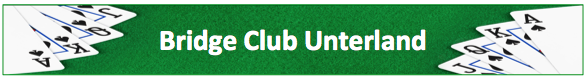 Newsletter 03/2020 Liebe Bridgefreunde,Corona hat uns gezwungen die Teilnehmerzahl an unseren Spielabenden zu beschränken. Wir arbeiten daran, in den nächsten Wochen an mehr als vier Tischen spielen zu können. Die Mittwochsturniere mit Anmeldepflicht sind jeweils kurz nach Versand der Doodle-Umfrage ausgebucht. Dies ist zwar erfreulich, doch besteht die Gefahr, dass das Anmeldeprozedere gewisse Mitglieder benachteiligt. Es ist uns ein Anliegen, in dieser schwierigen Zeit, möglichst allen Mitgliedern die Teilnahme an Bridgeturnieren zu ermöglichen. Der Vorstand hat deshalb beschlossen, im Januar 2021 versuchshalber ein zusätzliches Bridgeturnier an folgenden Montagen (jeweils von 14 bis 17 Uhr) anzubieten:	11. Januar 2021 / 18. Januar 2021 und 25. Januar 2021im Ref. Kirchgemeindehaus, Grampenweg 3, BülachMit diesen Versuchsturnieren kommen wir auch einem Wunsch vieler Mitglieder entgegen. Ob dies weitergeführt werden kann, wird sich weisen und hängt von verschiedenen Faktoren ab, wie Verfügbarkeit der Räumlichkeiten, der Spielleiter und nicht zuletzt auch von der Anzahl Teilnehmer sowohl montags als auch mittwochs.  Der Spielabend vom 23. Dezember fällt aus, ebenso müssen wir das Dreikönigsturnier am 9. Januar aufgrund der Beschränkungen absagen. Umso mehr hoffen wir, dass die Bridge-Ferien in Meran vom 26. Juni bis 2. Juli 2021 stattfinden können. Das Hotel hat uns die Daten bereits bestätigt und eine offizielle Einladung kommt im Januar. Bitte den Termin aber bereits heute reservieren. Viele haben es bemerkt: nach Turnierende haben einige Mitglieder den Abend bei einem geselligen Höck ausklingen lassen. Seit November sind bekanntlich die Restaurants ab 23 Uhr geschlossen und deshalb finden diese Höcks nun im Foyer des Kirchgemeindehauses statt. Jedermann ist herzlich willkommen. Es hat genug Platz für alle!  Kaffee und Wasser stehen zur Verfügung. Andere Getränke muss jeder selber mitnehmen. Per Ende Jahr werden einige Mitglieder austreten. Wir wünschen ihnen alles Gute und erinnern daran, dass wenn es ihre Gesundheit oder die Distanz erlaubt, sie weiterhin gern gesehene Gäste im BCU sind. Im Namen des gesamten Vorstandes wünsche ich Euch eine besinnliche Adventszeit, frohe Festtage und ein glückliches neues Jahr.Für die Redaktion: Thomas HeinzBülach, 2. Dezember 2020